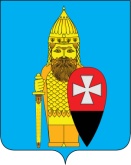 СОВЕТ ДЕПУТАТОВ ПОСЕЛЕНИЯ ВОРОНОВСКОЕ В ГОРОДЕ МОСКВЕ РЕШЕНИЕот 28 января 2016г №  01/05О принятии к сведению информации о регистрациив Совете депутатов поселения Вороновское депутатской группы «Депутатская группа «Единая Россия»В соответствии с Федеральным законом от 06.10.2003г № 131-ФЗ «Об общих принципах организации местного самоуправления в Российской Федерации», Законом города Москвы от 06.11.2002г № 56 «Об организации местного самоуправления в городе Москве», решением Совета депутатов от 28.10.2015г № 10/04 «О внесении изменений и дополнений в решение Совета депутатов поселения Вороновское  от 30.10.2013г № 08/11 «О регламенте Совета депутатов поселения Вороновское», Уставом поселения Вороновское;Совет депутатов поселения Вороновское решил:1. Принять к сведению информацию о регистрации в совете депутатов поселения Вороновское депутатской группы «Депутатская группа «Единая Россия» согласно списочного состава (прилагается).2. Копию настоящего решения направить в местное отделение Всероссийской политической партии «Единая Россия» Троицкого и Новомосковского административных округов города Москвы.3. Опубликовать настоящее решение в бюллетени «Московский муниципальный вестник» и на сайте администрации поселения Вороновское.4. Контроль за исполнением настоящего решения возложить на главу поселения Вороновское Исаева М.К. Глава поселения Вороновское                                                                       М.К. ИсаевПриложение к решению Совета депутатов поселения Вороновское от 28.01.2016г № 01/05Списочный состав депутатской группы «Депутатская группа «Единая Россия» Совета депутатов поселения Вороновское№ п/пФ.И.О.Партийная принадлежность1Карганова Галина Евгеньевна«Единая Россия»2Царевский Евгений Павловичбеспартийный3Кисель Ирина Константиновнабеспартийная4Потаповцева София Хасановнабеспартийная